PERSONAL INFORMATION PERSONAL INFORMATION                     Name:  Mehdi             Last name : Kiani Tehrani                    Name:  Mehdi             Last name : Kiani Tehrani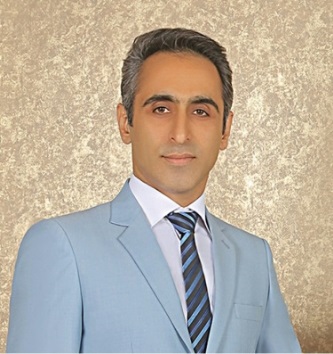 3rd Unit, No 17, Honarestan 9.1 Alley, Honarestan St, Vakil Abad Blvd, 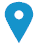          Mashhad, Khorasan-e-Razavi, IRAN.          Postal Code: 9178763866    +989132911216     +98(051)38644944 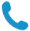 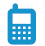 Mehdi.kiani.t@gmail.com 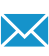          Mehdi.kiani.t@outlook.com https://www.linkedin.com/in/mehdi-kiani-tehrani/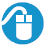 MKT53  (Skype) 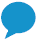         +989132911216 (Whatsapp)Gender: Male                                 Nationality : Iranian(Persian) Marital Status :Married                Spouse Job:  home keeperJOB APPLIED FORPOSITIONPREFERRED JOBSTUDIES APPLIED FORMineral Processing and Industrial  Factories Plant Production and Operation ManagementOperation & Manufacturing ( Production)NoneWORK EXPERIENCEFrom 1998 to 1999Occupation ( Position )Employer’s NameWebsiteMain activities Type of SectorFrom 2000  to 2017Occupation ( Position )Employer’s NameWebsiteMain activities Type of SectorFrom 2017 to December 2019Occupation ( Position )Employer’s NameWebsiteMain activities Type of SectorOverall AchievementsPlant manufacturing and quality Control Specialist (Plant Engineer)Chin Chin Tomato Paste Food FactoryWWW.CHINCHINCO.COMAt the production line :Provide assistance to improve production procedures, processes and controls on food processes especially Tomato Paste which has been made from tomatoes with salt. Using only concentrated, strained tomatoes makes it extra thick and rich Conduct research, design plus development of all manufacturing processes inclusive of production flow, assembly procedures and production equipment. Perform assignments providing best possible highest quality level. Prepare standard costs and evaluation on multiple product lines for different facilities.Maintaining records of defective materials and ensuring that defective parts are repaired, re-tested, or pulled from production. Deliver the reports to other team members to address persistent quality issues in manufacturing and identify problem areas. AndAt the laboratory of quality control : Recording and analysing data. Demonstrating procedures, collecting, preparing and/or testing samples Maintaining, calibrating, cleaning and testing sterility of the equipment. providing technical support presenting results to senior staff, writing reports, reviews and summaries, keeping up to date with relevant scientific and technical developments, supervising staff, carrying out risk assessments, ordering and maintaining stock and resourcesSpecialist of all manufacturing parameters such as: performance of plant production and determine standards and to establish quality and reliability expectancy of finished products.Installation, Starting Up , Production  and Operation Management (Manufacturing Operation Manager)From 1998 to 1999Occupation ( Position )Employer’s NameWebsiteMain activities Type of SectorFrom 2000  to 2017Occupation ( Position )Employer’s NameWebsiteMain activities Type of SectorFrom 2017 to December 2019Occupation ( Position )Employer’s NameWebsiteMain activities Type of SectorOverall AchievementsNational  Iranian  Copper  Industries  Co. (NICICO)From 1998 to 1999Occupation ( Position )Employer’s NameWebsiteMain activities Type of SectorFrom 2000  to 2017Occupation ( Position )Employer’s NameWebsiteMain activities Type of SectorFrom 2017 to December 2019Occupation ( Position )Employer’s NameWebsiteMain activities Type of SectorOverall AchievementsWWW.NICICO.COMFrom 1998 to 1999Occupation ( Position )Employer’s NameWebsiteMain activities Type of SectorFrom 2000  to 2017Occupation ( Position )Employer’s NameWebsiteMain activities Type of SectorFrom 2017 to December 2019Occupation ( Position )Employer’s NameWebsiteMain activities Type of SectorOverall AchievementsDirector of Mineral Ore Concentrated (Copper, Molybdenum…) production in pyro metallurgy method at Mining Factories. Especially in the concentration plants to directing of all technical multi groups and operational activities to achieve monthly schedule of production programme.(Also good knowledge of Hydrometallurgy method (Leaching .....) to produce of Copper Cathode and also about its processing and equipment).Also, good knowledge of main mining equipment and their detail, performance, maintenance, mechanical repair and some other technical data about them. In additional some my main duties, Such as :1) Crushing plants (with devices like: Crushers (Gyratory, Cone, Jaw, Impact), Belt Conveyors, Roller, Pulley, Apron feeders, Screen, Scrubbers ...)Main responsibilities: set and control of all quality and quantity parameters on feeding or output of this equipment such as, size of particles for checking of crushing performance, crusher power, belt conveyor parameters and many other notes ……2) Grinding plants: Mill (SAG Mill, Ball Mill, Hammer Mill, Pellet Mill…...)Main responsibilities: set and control of all quality and quantity parameters on feeding or output of this equipment such as, size of particles for checking of milling performance and all mechanical parameters like: Lubricant circulation, grinding power, mills sound, liner quality and performance, check the conditions of inside materials and many other routine checking ……3) Flotation plants (operate and control cells (chemically, physically, additive reagent, monitoring … Like: Mechanical cells, Column cells……)Main responsibilities: set and control of many quality and quantity parameters on feeding and output of this equipment such as: size of particles, density, chemical reagent injection, air blowing, condition of froth, particles cohesion to the bubbles, assaying of feed, overflow and underflow ore grad and too much quality controlling on cells circuit….…4) Dewatering Areas (such as: Thickeners, Filtration plant (Pressure filter), Dryers)…5) Classification Devices: (Screen (Rotary, Vibrating, (1 & 2 decks), Pan sifter, Hydrocyclon (Cyclone), Magnetic Separator...)6) Material handling devices: Conveyor (Apron, Chain, Slat…), Pipeline, Elevators, Trippers, Pump, Lander, Chute, Bin and Storage tank.Note: I   had experiences to contribute for installation, Starting up and commissioning of mineral processing plants with METSO, SVEDALA and OUTOTEC Companies.(Between 2001 to 2003 and also 2010 to 2012)In additional, good experiences to Contribute for Setting and Starting up the monitoring of mineral processing factories with ABB company at a huge international project at NICICO.(Between 2001 to 2003)Manager, direct, through the different levels of supervision, all of the manufacturing activities. Coordinate the various phases of departmental operations to ensure continuous and efficient work flow Maintain overall check on operating costs, material usage and scrap, quality and quantity of output, subordinates performance, adequacy of production standards, and adherence to production schedules. Work closely with all departments, assist in the solution to problems and make suggestions for improving efficiency and reducing costsPlant Executive ManagerMashhad Sarma Co.WWW.MASHHADSARMA.COM-Managing the Quality Control, manufacturing, warehouse functions/activities of refrigerator production plant, including Quality Control inspection, production schedules and the collection of Quality Records. –Supports the Construction Manager in dealing with the Client for all the Quality matters. -Assesses the implementation of the quality Plan and quality Control Plans on the site and equipment manufacturing processes inclusive of production flow, assembly procedures and production design plus development of all. -Allocates Quality Control personnel to the various areas of site activity. -Supervises plant operation, production line inspections, reports and the documentation issued by inspectors and collect and file the required Quality Records. -Supports and participate to all the internal/external audits. -Coordinates the relevant Tracking Systems for correct identification of materials. -Supervises the correct equipment calibration management activities. Implements and manages production group performance, quality control systems designed to ensure continuous production of advanced composite materials and applications (consistent with established standards, customer specifications and production goals). The position manages a team of quality control inspectors. Ensure a high level of internal and external customer service. Investigate (and correct) customer issues and complaints relating to quality.-Management and directing of any Production, Operation and employees, production program controlling, lead factory, project or any operational environments to create the best relationship between all executive multi groups such as: warehouse, sale, security, IT, metallurgy, operation, maintenance, quality(QC,QA)..…To remove any gap between them (in fact at all the mineral treatment, industrial and operational areas) to keep running everything to the best way and high efficiency and effectiveness ( Productivity ) and elimination of waste ( Muda) in accordance with focusing and implementation of  lean thinking and perform it’s essential tools such as : Kaizen, 5S, 8D, Flow, Stream value, OEE, KPI, TPM, Pull and perfection, Andon,  Kanban as needed and so on.- Cash flow management, because Net cash flow is an important measure of financial health for any business which it comes from all company departments such as  manufacturing, Inventory, marketing, Engineering and….-Job division, by right administration and controlling on employee - Management according to all organization cultures - Creation and observation of Professional organization behavior, - Strong hierarchy, because it is an organizational structure in which items are ranked according to levels of importance. - Decreasing of cost, waste… -Discipline in Colleges, because, discipline will be upheld as a positive value, promoting even the educational and social engagement of all personalsIn the continuation of aforementioned knowledge of main mining equipment and their detail, I can maintain Experience with principles and operation of  some other industrial equipment and technical information about them such as:7) pumps, compressors, Instrument devices like : Safety Switches(R.S,T.S,S.S,B.T.S,T.S ,.....),Heat Exchangers, Bearings, Many kind of Valves ,Mixer and Agitators, Blowers, Strainer, filter & driers8) Experiences and studies at  some pipelines Projects and their Standards and procedures9) Experiences at Welding procedures like steel pipeline & structure and some researches on WPS, Corrosion processes.10) Experiences and knowing about some International Standard such as: ASTM, ASME, API ...11) Experiences and  knowledge about process monitoring especially in the control rooms 12) Experiences and knowledge of refrigerator systems and it’s assemble on production lines 13) Having experiences and good knowledge of copper production plants  by Hydrometallorgy method such as:Leaching (Heap &Tank leaching), Solvent Extraction (S.X), Elecrowining (E.W) and also: Cementation14) Good knowledge of animal feed processing ( poultry, livestock, shrimp) and their equipment such as : Pellet mill , Hammer mill, Conditioners and other devices of it’s manufacturing linesPERSONAL SKILLSPERSONAL SKILLSLanguageMother tongue                     PersianLanguageMother tongue                     PersianLanguageMother tongue                     PersianLanguageMother tongue                     PersianLanguageMother tongue                     PersianLanguageMother tongue                     PersianOther languagesUNDERSTANDING UNDERSTANDING SPEAKING SPEAKING WRITING Other languagesListening Reading Spoken interaction Spoken production EnglishArabicC1B2C1C2B2A2B2A2C1C2Levels: A1/2: Basic user - B1/2: Independent user - C1/2 Proficient userCommon European Framework of Reference for Languages Levels: A1/2: Basic user - B1/2: Independent user - C1/2 Proficient userCommon European Framework of Reference for Languages Levels: A1/2: Basic user - B1/2: Independent user - C1/2 Proficient userCommon European Framework of Reference for Languages Levels: A1/2: Basic user - B1/2: Independent user - C1/2 Proficient userCommon European Framework of Reference for Languages Levels: A1/2: Basic user - B1/2: Independent user - C1/2 Proficient userCommon European Framework of Reference for Languages Communication skills-Good at dispatching in all kind of plants and programing for manufacturing.-Expert at employees management in production to increase productivity-Good at arrange with all kind of technical fields to decrease wastes and  costs- Demonstrated ability to create and maintain a safe workplace culture with equal emphasis on physical and mental health aspects-Work daily with cross-functional teams in the initial pre-production phases of company products- Continuously monitor/adjust the training of general supervisors and manufacturing supervisors for improvement and effectiveness. Provide guidance and assistance in the solution of the more complex problems in tooling, methods, quality, and machine or equipment breakdown. Administer company personnel policies, maintain discipline, and enforce safety and housekeeping regulations. Handle all grievances beyond the scope and/or capabilities of subordinates and take immediate action on employee complaints to ensure high morale in the plant at all times. Keep management informed on status of morale.- Work closely with manufacturing engineering in planning for production of new or modified products. Participate in equipment and plant layout, improvement of machines, equipment, tooling, methods and processes to increase production, improve quality, reduce materials handling and facilitate workflow. Recommend new equipment to replace worn and/or obsolete equipment to improve production output and quality.- Keep informed on departmental expenses and costs. Continuously seek out opportunities for cost reduction and develop cost consciousness in production managers and supervisors. Devise and/or recommend improvements in safety and maintenance of equipment, machines and tooling. Ensure that production managers and supervisors collaborate in the solution of problems, work as a team at all times and that they develop and maintain efficient and harmonious operations within their areas of responsibility.- Regular contacts with company officers, manufacturing management, engineers, various department heads and frequent contacts with vendors are required.- Exposed to usual shop conditions with some time spent in office. Occasional travel required to other Superior Essex locations.Organisational / managerial skillsLeadership of  people over 100 persons at all the working shifts (day and night)and dispatching themHire, train evaluate and discharge staffFocus on all kind of routine meetings in the factory and also report to president or the chief of the companyInspect store facilities and equipment for safety, cleanliness, and proper working order dailyAble to work flexibly in even time rosters involving all kind of shifts, routine and weekends activitiesProven ability to follow formal processes, including progress against plan reporting, in a professional organisationTakes daily production targets provided by the production manager and creates shift level production plan: assigning supervisors and leads to tasks, calling out number of associates needed for each activity, and ensuring plan will meet production targets. SoTracks progress against production plan during all shifts and works with head of company or factory or ….. to ensure production targets are metSubmit reports pertaining to all departmental activities as specified by the Plant Manager. Make recommendations to the Plant Manager and other members of management for improving the general operation of the plant. Set up systems and records for following up on production.Job-related skillsGood command of quality control processes  and  Audit (Have a few experiences at them)*Maintain check on quality of output. Review scrap, rework reports, and take appropriate corrective action to ensure conformance to quality specifications. Work closely with engineering, quality assurance, quality control and others to correct quality defects and expedite workflow.*Manage the quality improvement plan (QIP) for reducing customer disruptions, quality escapes, internal causes of non-conforming hardware and failed engine testing.*Zero Defect Plan management, driving the necessary actions to put objective mistake proofing in place to ensure we do not have an over dependence on inspection in our process.100% Audit readiness by improving the processes required to be compliant to AS9100 Rev. D or additional applicable internal proceduresHigh accuracy, Order and disciplineOversee daily or monthly production schedules and production orders to meet on-time delivery expectations Ability to control difficult situations and manage them to a successful conclusionCreate and maintain a strong and effective safety focusAble to stand and/or work for entire shiftOversee installation, operation, maintenance and repair of such equipment as centralize heat, gas, water and steam systemsInsure of Implementation of 5S methodology in manufacturing factories. So ,Maintains safe and clean work environment by educating and directing personnel on the use of all control points, equipment, and resources; maintaining compliance with established policies and proceduresDemonstrated capacity to operate and coordinate the activities of a diverse range of mobile equipment to achieve a common goalMinimizes downtime by maintaining full view of production activities in progress, proactively spotting issues, and problem solving in advance of production shut downsRelatively high degree of continuity of concentration and attention is required for directing and coordinating the work of several departments, solving various technical and supervisory problems and furnishing guidance to subordinates.Exercise responsibility for continuous development of own professional and technical competence. Keep abreast of advances in manufacturing management, labour relations, new materials, products, machines, equipment, instruments, methods and processes to ensure that the company remains in the forefront of its industry.I know :Errors in judgment may result in serious production delays, poor quality and excessive costs and adverse company-employee relations. Incorrect information and recommendations given to management may result in subsequent faulty management decisions.In addition, Job is characterized by continuous deadlines, changing schedules, pressure for maximum output and heavy requirement for coordinating work and solving problems in subordinate departments. So, I will try to control and do  themComputer skillsGood command of Microsoft Office™ toolsDriving licence:BADDITIONAL INFORMATIONStudy, Research and project on1) Gasification process on  municipal solid waste2) Water treatment3) Corrosion at industry4) Injection Mmoulding and Vacuum Forming at plastic industries.5) Polyurethane and Rockwool Sandwiches Panels manufacturing.6) Refrigeration systems (Operation and production.)EDUCATION AND TRAININGEducationTraining and CoursesFrom  1993 to 1996                 level : Bachelor of science (B.Sc.)                                                    Major: Chemical Engineering                                                    Institute : University of Tehran                                                    Location : Tehran-IranFrom   2011  to 2012                Level : Master of science (M.Sc.)                                                     Major: Chemical Engineering                                                     Institute: Isfahan University of Technology                                                     Location: Esfahan-IranFrom 2001 to 2016                                                                        Material balance in mineral processing plants                                                     Principle of mineral processing                                                      Flotation  Cells performance                                                     Overall concepts of:  Grinding, Flotation, Coarse and fine Ore                                                      Handling, Screening, Dewater…  (All courses held by:  METSO, SVEDALA and NICICO companies )In  2003                                           Process monitoring and Control Rooms   (held by ABB  company )From 2001 to 2016                                                                                   Basic concepts of  NDT                                                               Principle of Management                                                            Safety and fire fighting (HSE)                                                            Chemical Reagent and additive in Flotation process IMS                                                                                                       And holding many other general and professional courses during above time by NICICO